INFORMACJA
o wyborze najkorzystniejszej ofertyDziałając na podstawie art. 253 ust. 1 oraz ust. 2 ustawy z dnia 11 września 2019 roku Prawo zamówień publicznych w związku z art. 239 i następnymi oraz art. 266 tej ustawy Zamawiający – Gmina Wiskitki – informuje o wyborze najkorzystniejszej oferty w postępowaniu.W postępowaniu wpłynęło 5 ofert. Punktacja przedstawia się następująco:Mając na uwadze powyższe zestawienie dokonuje się wyboru najkorzystniejszej oferty – 
w postępowaniu zostaje wybrana oferta nr 5.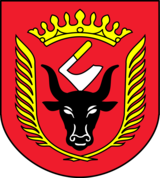 GMINA WISKITKIWiskitki, dnia 14 grudnia 2023 r.IZRK.271.22.2023L.p.WykonawcaPunktacja - kryterium cenyPunktacja - kryterium okres gwarancji Punktacja łącznaMiejsce w rankingu ofertUwagi1„SUN FACTORY” Tomasz Szlichtaul. Jana Nowaka Jeziorańskiego nr 7 lok. U803-984 Warszawa59,094099,092brak2Przedsiębiorstwo Produkcyjno –Usługowe „HEGOR” Spółka z o.o.ul. Gwardyjska 1296-500 Sochaczew43,414083,415brak3SOCHBUD GRZESZCZAK, NOWICKI SPÓŁKA JAWNAAdres: 96-500 Sochaczew, ul. Polna 753,644093,643brak4Zakład Remontowo - BudowlanyKAL-FAM Wojciech KalinowskiKamion, ul. Polna 596-330 Puszcza Mariańska51,724091,724brak5DOM MARZEŃ Sp. z o.o.Plac Bankowy nr 200-095 Warszawa60401001brak